1.Vors. Franz Hummel, Narzissenweg 14, 89522 HeidenheimMitteilung an den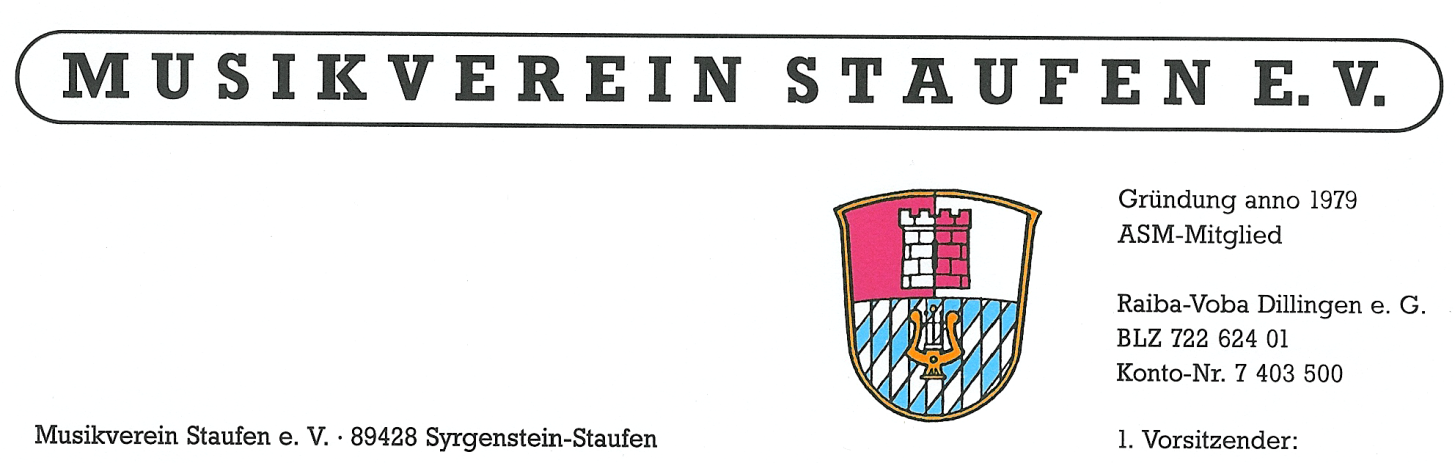 Musikverein Staufen e.V.z.H.v. Jörg NüsselerKassierer MV StaufenÄnderung der BankverbindungMeine/ Unsere Bankverbindung hat sich geändert. Bitte verwenden Sie zukünftig für alle Abbuchungen/ Überweisungen meine/ unsere neue Bankverbindung:Ort, DatumUnterschrift Kontoinhaber/-inName, VornameStraße/ HausnummerPLZ/ OrtKontoinhaberIBANBICBankname